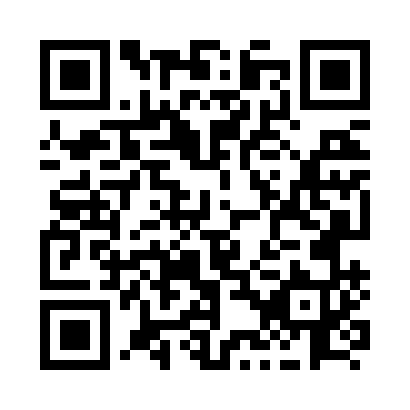 Prayer times for Grainland, Saskatchewan, CanadaWed 1 May 2024 - Fri 31 May 2024High Latitude Method: Angle Based RulePrayer Calculation Method: Islamic Society of North AmericaAsar Calculation Method: HanafiPrayer times provided by https://www.salahtimes.comDateDayFajrSunriseDhuhrAsrMaghribIsha1Wed3:445:381:036:108:2910:242Thu3:415:371:036:118:3110:273Fri3:385:351:036:128:3210:294Sat3:365:331:036:138:3410:325Sun3:335:311:036:148:3510:346Mon3:305:291:036:158:3710:377Tue3:275:281:036:168:3810:408Wed3:245:261:036:178:4010:429Thu3:225:251:036:188:4210:4510Fri3:195:231:036:198:4310:4811Sat3:165:211:036:208:4510:5112Sun3:135:201:036:218:4610:5313Mon3:115:181:036:218:4810:5514Tue3:105:171:036:228:4910:5615Wed3:095:151:036:238:5010:5716Thu3:085:141:036:248:5210:5717Fri3:085:131:036:258:5310:5818Sat3:075:111:036:268:5510:5919Sun3:075:101:036:278:5611:0020Mon3:065:091:036:278:5811:0021Tue3:055:071:036:288:5911:0122Wed3:055:061:036:299:0011:0223Thu3:045:051:036:309:0211:0224Fri3:045:041:036:309:0311:0325Sat3:035:031:036:319:0411:0426Sun3:035:021:036:329:0511:0427Mon3:025:011:036:339:0611:0528Tue3:025:001:046:339:0811:0629Wed3:024:591:046:349:0911:0630Thu3:014:581:046:359:1011:0731Fri3:014:581:046:359:1111:08